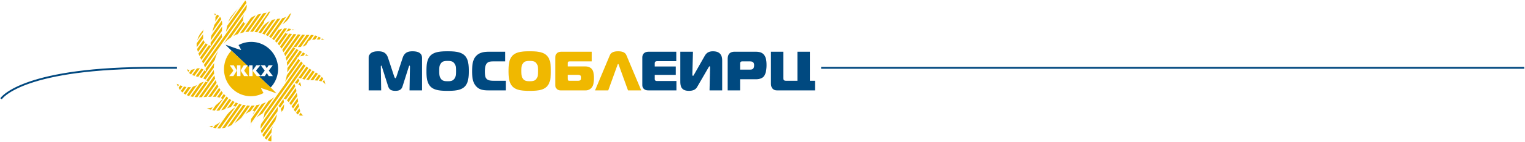 Уважаемые жители Подмосковья!МосОблЕИРЦ информирует Вас, о возможности использования наших дистанционных сервисов не выходя из дома.Сохраняя платежную дисциплину, мы сохраняем качество услуг в сфере ЖКХ, помогаем обеспечить наше безопасное и комфортное проживание в многоквартирных домах.МосОблЕИРЦ напоминает, что клиенты расчетного центра могут пользоваться услугами расчетного центра не выходя из дома, с помощью компьютера и мобильного телефона.Через Единый личный кабинет можно без комиссии оплатить ЖКУ, передать показания приборов учета, управлять несколькими лицевыми счетами. Зайти в личный кабинет можно с сайта МосОблЕИРЦ или через мобильное приложение «Мой Мосэнергосбыт». МосОблЕИРЦ предлагает жителям Подмосковья подписаться на получение электронных платежных документов. Подписка на электронный ЕПД не отменяет доставку бумажной квитанции, а лишь дублирует ее и напоминает о необходимости своевременной оплаты.Оформить подписку на получение электронного ЕПД можно в Едином личном кабинете.  Для этого нужно зайти в раздел «профиль/подписки/рассылка счетов ООО «МосОблЕИРЦ» и подписаться на получение электронного ЕПД, указав адрес электронной почты ,куда ежемесячно будет приходить платежный документ.Получить справочную информацию, проконсультироваться и передать показания также можно по телефонам контактного центра МосОблЕИРЦ     8-496-245-15-99, 8-495-374-51-61Оставайтесь дома! Будьте здоровы!